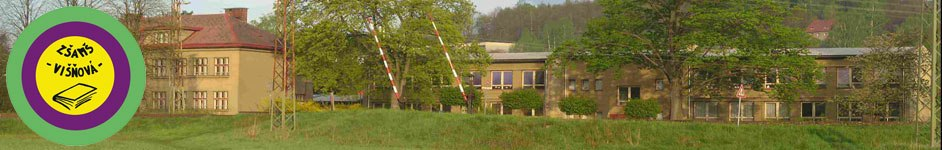 Inovace a zkvalitnění výuky směřující k rozvoji matematické gramotnosti žáků základních školEU – OPVKnázev: Vztahy mezi sčítáním a odčítánímautor: Lenka Křelinovápředmět: Matematika – číslo a početní operacetřída: 4. třídamateriály:  Vztahy mezi sčítáním a odčítánímKontrolní prácePříjmení a jméno:_______________ 				třída:____________Vypočítej:463 + 30 = 			932 - 8 =			 7 . 6 =		 48 : 6 =818 + 62 = 			403 - 5 =			18 . 5 = 		56 : 8 =289 + 45 =		       1000 - 40 = 			  9 . 4 =	        150 : 5 =568 + 66 = 		     1000 - 130 = 			43 . 8 = 		76 : 4 =Sečtěte:317				 156				 176			 283448				 409				 564 			378___				 ___				 ___			 ___Doplň chybějící číslice:325 + ___ = 340 				135 			115325 + ___ = 342				 …..			 ….___			 ___180			 2124. V zelinářství u pana Ředkvičkové:a) Jeden kilogram jablek stojí 25,- Kč. Kolik stojí 3 kg jablek? (zápis, otázka, příklad, kontrola, odpověď)b) Dva kilogramy cibule stojí 16,- Kč. Kolik stojí 4 kg cibule? (zápis, otázka, příklad, kontrola, odpověď)c) Připrav nákup pro paní Novou podle této objednávky. Jaká bude celková cena?:Celková hodnota nákupu je:______________________________________________Hodnocení:1648zbožípočet (kg)cena za 1kgcelkem Kčmrkev5 kg8,00 Kččesnek1 kg32,00 Kčrajče2 kg42,00 Kč1440známka: